LAMPIRANLampiran   1WAWANCARA AWAL DENGAN KEPALA SEKOLAHNama		:  Sudarman,S.PdJabatan		: Kepala SekolahLampiran 2ANGKET PENELITIAN KOMPETENSI PEDAGOGIK GURU VALIDASIIDENTITAS Nama	:NIS	 :Status	 : PNS/ NON PNSPETUNJUKPENGISIANIsilah pernyataan dibawah ini dengan keadaan yang sejujurnyaIsilah pernyataan dibawah ini dengan tanda check list (√ ) pada salah satu 	pilihan jawaban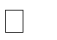 III.   KETENTUAN SKOR SL ( Selalu ) 			=   4      -  KD ( Kadang – Kadang ) 	=   2SR ( Sering )			=   3     -  TP ( Tidak  Pernah )	=   1Lampiran 3ANGKET PENELITIAN KINERJA GURU  VALIDASIIDENTITASNama:Status : PNS/ NON PNSPETUNJUKPENGISIANIsilah pernyataan dibawah ini dengan keadaan yangsejujurnyaIsilah pernyataan dibawah ini dengan tanda check list (√) pada salah satu pilihan jawabanKETENTUAN SKORSL (Selalu)	=  4		KD        (Kadang-kadang )	            =   2	SR (Sering)	=  3		TP          (TidakPernah )		=  1 Lampiran 4Lampiran 5Lampiran 6Perhitungan Uji Validitas Angket Kompetensi PedagogiValiditas butir angket ini menggunakan rumus product moment.Jumlah guru dalam uji validitas ini adalah berjumlah 12 guru. Berikut rumus yang digunakan dalam uji validitas butir soal:Sebagai contoh, perhitungan koefisien korelasi antara angket nomor 2 dengan skor total sebagai berikut :Data Responden Untuk Validitasrxy	=  rxy	=  rxy          =  rxy             = rxy            = rxy             =  rxy               = 0,739Lampiran 7Perhitungan Uji Validitas Angket Kinerja GuruValiditas butir angket ini menggunakan rumus product moment.Jumlah guru dalam uji validitas ini adalah berjumlah 12 guru. Berikut rumus yang digunakan dalam uji validitas butir soal:rxy	= Sebagai contoh, perhitungan koefisien korelasi antara angket nomor 1 dengan skor total sebagai berikut :Data Responden Untuk Validitasrxy	=  rxy	=  rxy    	=  rxy    	=  rxy           	=  rxy      	=  rxy   	=  0,907Lampiran 8Perhitungan Uji Reliabilitas Angket Kompetensi PedagogiUntuk menguji Reliabilitas angket dihitung dengan menggunakan rumus alpha sebagai berikut :r11	=  Dimana         =   Keterangan :r11	: Reliabilitas instrumen k	: banyaknya butirsoal∑σb²	: jumlah variansi butir σ²t	: variansi totalSebelum mencari reliabilitas tes maka terlebih dahulu dicari total variansi setiap butir angket dan variasi  total.Mencari varian butir soal nomor1        =           =          =          =          =          =  =103,5764Setelah diketahui total varian butir angket dan varian total maka dilanjutkanperhitungan dengan menggunakan rumus Alpha sebagai berikut:r11	=  r11	=  . r11	= . r11	=  1,034 x 0,9196r11	= 0,9508664  atau  0,95Jadi dapat disimpulkan bahwa angket tersebut secara keseluruhan adalah reliabel (dapat dipercaya) dengan kriteria reliabilitas tinggi  dimana 0,9508664 atau 0,95 maka dinyatakan memiliki reliabilitas yang  tinggi.Lampiran 9Perhitungan Uji Reliabilitas Angket Kinerja GuruUntuk menguji Reliabilitas angket dihitung dengan menggunakan rumus alpha sebagai berikut :r11	=  Dimana         =   Keterangan :r11	: Reliabilitas instrumen k	: banyaknya butirsoal∑σb²	: jumlah variansi butir σ²t	: variansi totalSebelum mencari reliabilitas tes maka terlebih dahulu dicari total varian setiap butir angket dan varian total.Mencari varian butir soal nomor1        =   =  =        =      =    =  0,076        =           =           =   = = 50,5764Setelah diketahui total varian butir angket dan varian total maka dilanjutkan perhitungan dengan menggunakan rumus Alpha sebagai berikut:r11	=  r11	=  r11             = r11	=  1,034 x 0,8814r11	=  0,1526Jadi dapat disimpulkan bahwa angket tersebut secara keseluruhan adalah reliabel (dapat dipercaya) dengan kriteria reliabilitas tinggi dimana 0,1526  maka dinyatakan memiliki reliabilitas yang tinggi.Lampiran10Statistik Deskriptif Kompetensi PedagogiPada perhitungan statisti deskriptif kompentesi pedagogi dapat menggunakan 2 cara yaitu baik secara microsoft excel dan secara manual,namun pada penelitian di bawah ini menggunakan microsoft excel agar lebih teliti.1.  Perhitungan secara microsoft excel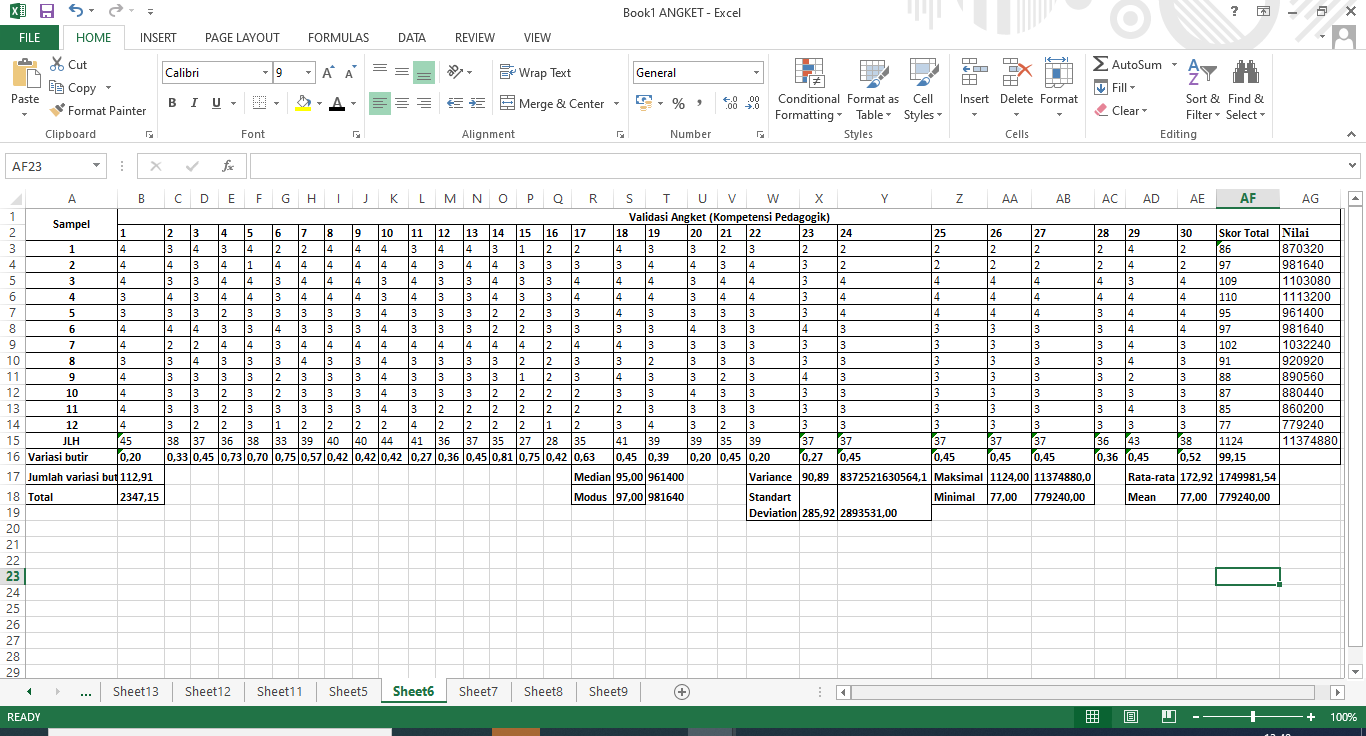 Langkah – langkah Mencari total skor pada data kompetensi pedagogi pada rata- rata dengan menggunakan rumus microsoft excel sebagai berikut :=Average(AF3;AF15)Keterangan Average	=  Rata – rataAF3		= Total skorAF15		= Jumlah respon=average(AF3;AF15)= (1124;12)= 172,92Mencari total skor pada data kompetensi pedagogi pada mean dengan menggunakan rumus microsoft excel sebagai berikut :=Min(AF3;AF15)Keterangan Min		= Nilai rata – rata pada dataAF3		= Total skorAF15		= Jumlah respon=MIN(AF3:AF15)= (1124;12)= 77,00Mencari total skor pada data kompetensi pedagogi pada Median dengan menggunakan rumus microsoft excel sebagai berikut :=Median(AF3;AF15)Keterangan Median	=  Nilai tengahAF3		= Total skorAF15		= Jumlah respon=Median(AF3;AF15)= (1124;12)= 95,00Mencari total skor pada data kompetensi pedagogi pada Modus dengan menggunakan rumus microsoft excel sebagai berikut :=Mode(AF3;AF15)Keterangan Mode		= Nilai yang paling banyak / munculAF3		= Total skorAF15		= Jumlah respon=Mode(AF3;AF15)= (1124;12)= 97,00Mencari total skor pada data kompetensi pedagogi pada Variance dengan menggunakan rumus microsoft excel sebagai berikut :=VAR.P(AF3:AF14)Keterangan Variance	=  Memperkirakan variasi AF3		= Total skorAF1		= Jumlah respon=VAR.P(AF3:AF14)= (1124;12)= 90,89Mencari total skor pada data kompetensi pedagogi pada Standart Deviation dengan menggunakan rumus microsoft excel sebagai berikut :=Stdev(AF3;AF15)Keterangan Standar Deviation	=  Mengukur keberagaman data - dataAF3			= Total skorAF15			= Jumlah respon=STDEV.S(AF3:AF15)= (1124;12)= 285,92Mencari total skor pada data kompetensi pedagogi pada Maksimal  dengan menggunakan rumus microsoft excel sebagai berikut :=Max(AF3; AF15)Keterangan Maksimal	=  Nilai tertinggi pada dataAF3		= Total skorAF15		= Jumlah respon=Max(AF3;AF15)= (1124;12)= 1124,00Mencari total skor pada data kompetensi pedagogi pada Minimal  dengan menggunakan rumus microsoft excel sebagai berikut :=Min(AF3AF15)Keterangan Minimal	=  Nilai terkecilAF3		= Total skorAF15		= Jumlah respon=Min(AF3;AF15)= (1124;12)= 77,00Lampiran 11Statistik Deskriptif Kinerja Guru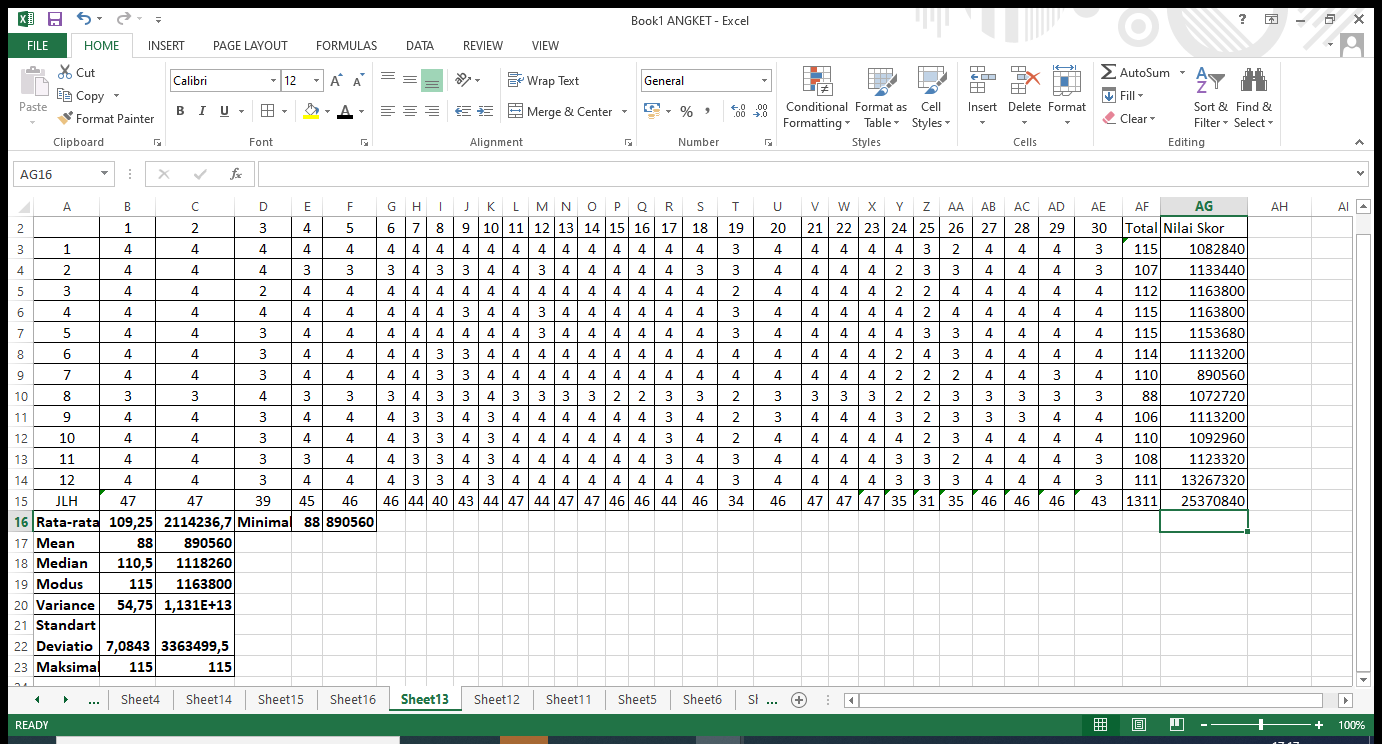 Mencari total skor pada data  kinerja guru  pada rata- rata dengan menggunakan rumus microsoft excel sebagai berikut :=Average(AF4;AF14)Keterangan Average	=  Rata – rataAF4		= Total skorAF14		= Jumlah respon		=average(AF4;AF14)		= (1311;12)		= 109,25Mencari total skor pada data Kinerja Guru pada mean dengan menggunakan rumus microsoft excel sebagai berikut :=Min(AF4; AF14)Keterangan Min		= Nilai rata – rata pada dataAF4		= Total skorAF14		= Jumlah respon=Min(AF4;AF14)= (1311;12)= 88Mencari total skor pada data Kinerja Guru pada Median dengan menggunakan rumus microsoft excel sebagai berikut :=Median(AF4;AF14)Keterangan Median	=  Nilai tengahAF4		= Total skorAF14		= Jumlah respon		=Median(AF4;AF14)		= (1311;12)		= 11,05Mencari total skor pada data Kinerja Guru pada Modus dengan menggunakan rumus microsoft excel sebagai berikut :=Mode(AF4AF14)Keterangan Mode		=  Nilai yang paling banyak / munculAF4		= Total skorAF14		= Jumlah respon=Mode(AF4;AF14)= (1311;12)= 115Mencari total skor pada data Kinerja Guru pada Variance dengan menggunakan rumus microsoft excel sebagai berikut :=Varp(AF4;AF14)Keterangan Variance	=  Memperkirakan variasi AF4		= Total skorAF15		= Jumlah respon=Varp(AF4;AF14)= (1311;12)= 54,75Mencari total skor pada data kinerja guru  pada Standart Deviation dengan menggunakan rumus microsoft excel sebagai berikut :=Stdev(AF4AF14)Keterangan Standar Deviation	=  Mengukur keberagaman data – dataAF4			= Total skorAF14			= Jumlah respon=Stdev(AF4;AF14)= (1311;12)	= 7,084313658 atau 7,08Mencari total skor pada data kinerja guru pada Maksimal  dengan menggunakan rumus microsoft excel sebagai berikut :=Max(AF4; AF14)Keterangan Maksimal	=  Nilai tertinggi pada dataAF4		= Total skorAF15		= Jumlah respon=Max(AF4;AF14)= (1311;12)= 115	Mencari total skor pada data kinerja guru pada Minimal dengan menggunakan rumus microsoft excel sebagai berikut :=Min(AF4; AF14)Keterangan Minimal	=  Nilai terkecilAF4		= Total skorAF15		= Jumlah respon		=Min(AF4;AF14)= (1311;12)= 88Lampiran 12Uji NormalitasUji normalitas Kompetensi Pedagogi Guru dapat menghitungnya dengan menggunakan micosoft excel.Pada gambardibawah ini hasil uji normalitas Kompetensi Pedagogi dengan menggunakan Microsoft excel.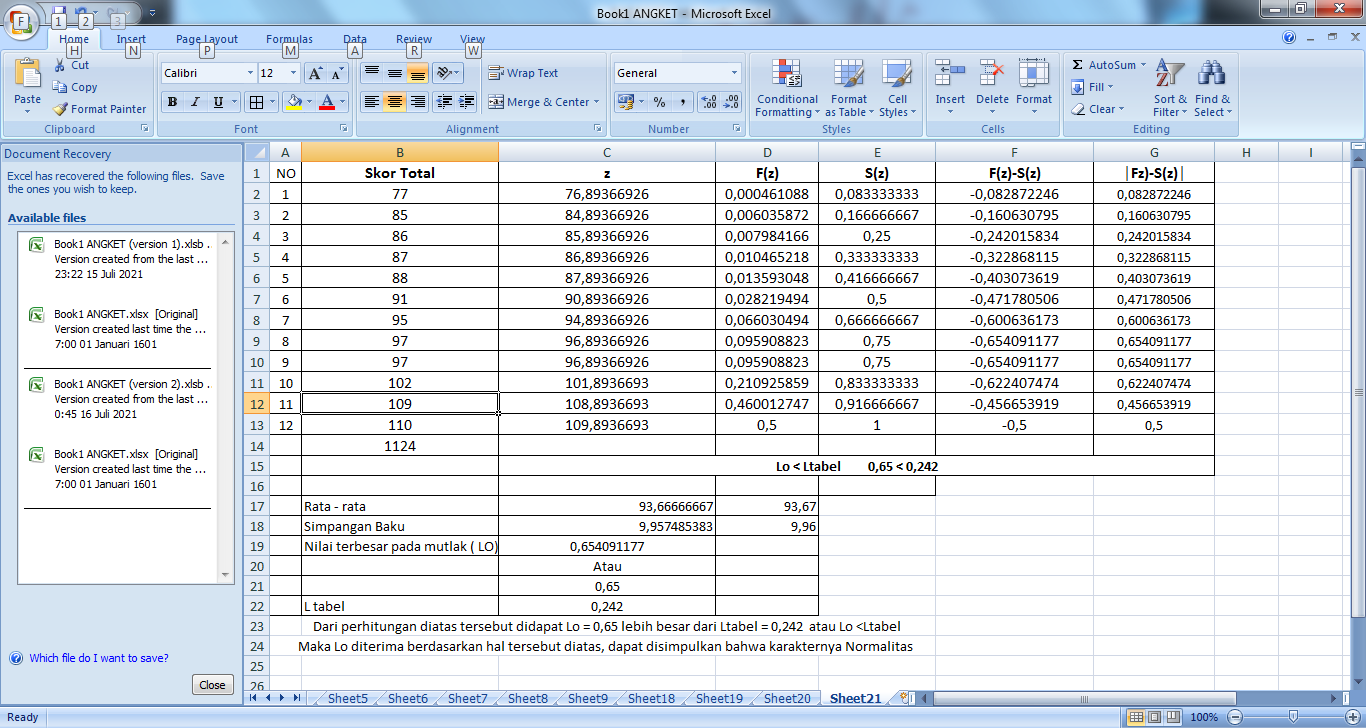 Cara menghitug z dengan menggunakan Microsoft excel sebagai berikut:=(B2-$D18/D17)Keterangan :B2		 = Soal 1 D18		= Rata – rataD17		= Simpangan Baku 		=(B2-$D18/D17)		=(77-$9,96)/$93,67		= 76,89366926Cara menghitungF(z) dengan menggunakan Microsoft excel sebagai berikut :=NORMDIST(B2;B13;D18;TRUE)Keterangan ;Normsdist 	=  Nilai kumulatif B2		=  SkorA13		=  Nilai terbesar dari skorD18		= Simpangan Baku=NORMDIST(B2;B13;D18;TRUE)=NORMSDST(77;85;9,96)=0,000461088Cara menghitung S(z) dengan menggunakan microsoft excel sebagai berikut :=(1/12)Keterangan :1	=  soal pada nomor 112	= Jumlah sampel=1/12=  77/12= 0,083333333Cara menghitung │Fz)-S(z)│dengan menggunakan Microsoft excel sebagai berikut:=ABS(D2-E2)Keterangan :ABS 	=  Nilai=ABS(D2-E2)=(0,000461088 - 0,083333333)=-0,082872246Cara menghitung │Fz)-S(z)│dengan menggunakan Microsoft excel sebagai berikut =ABS(F2)Keterangan:ABS		=  Nilai MutlakF2		= Hasil nilai =ABS(F2)=0,082872246Lampiran 13Uji NormalitasUji normalitas Kinerja Guru dapat menghitungnya dengan menggunakan micosoft excel.Pada gambar dibawah ini hasil uji normalitas Kinerja Guru dengan menggunakan Microsoft excel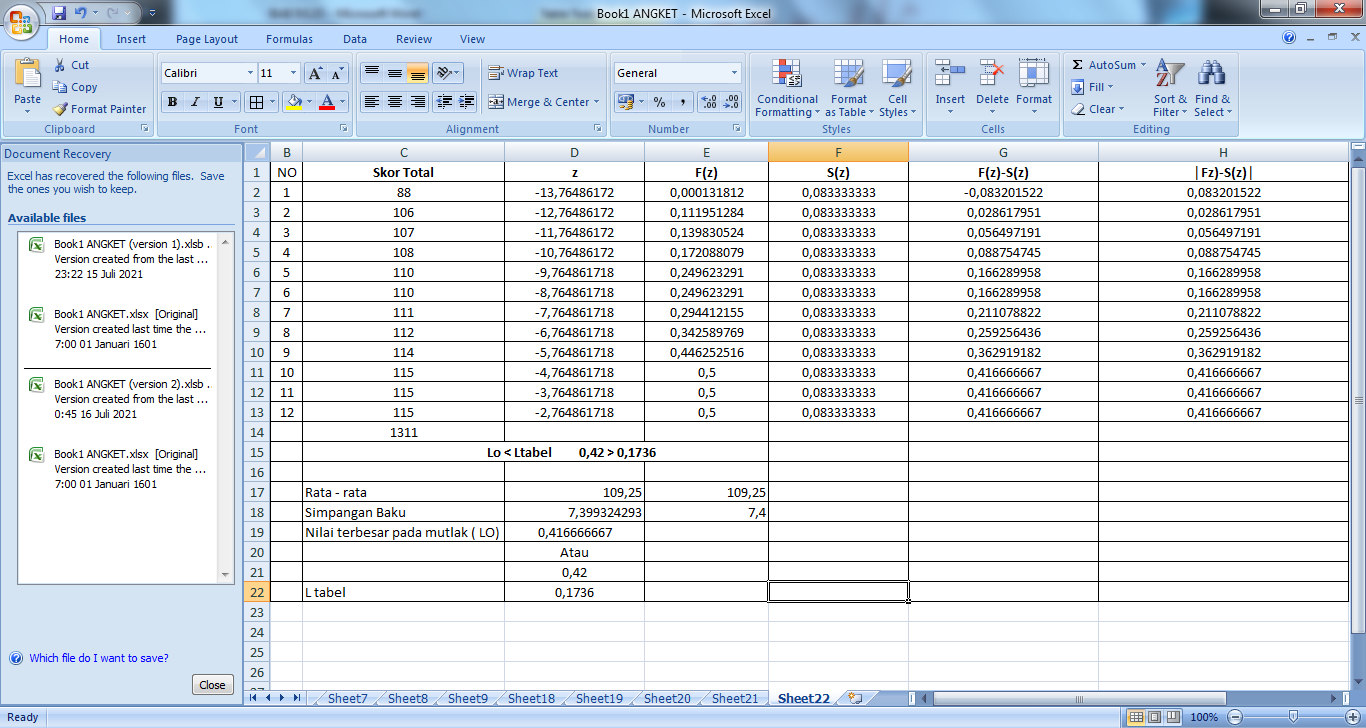 Cara menghitug z dengan menggunakan Microsoft excel sebagai berikut:=(B2-$D17/D18)Keterangan :B2		 = Jumlah Sampel D17		= Rata – rataD18		= Simpangan Baku =(B2-$D17/D18)		=(1-$115/7,399324293		=-13,76486172Cara menghitungF(z) dengan menggunakan Microsoft excel sebagai berikut :=NORMDIST(C2;C11;E18;TRUE)Keterangan ;Normsdist 	=  Nilai kumulatif C2		=  SkorC11		=  Nilai tertinggiE18		= Simpangan baku=NORMDIST(C2;C11;E18;TRUE)=  (88;115; 0,416666667;True)=0,000131812Cara menghitung S(z) dengan menggunakan microsoft excel sebagai berikut :=1/12Keterangan :1		= Jumlah soal 112		= Sampel =1/12=I88/12		= 0,083333333Cara menghitung Fz)-S(z)dengan menggunakan Microsoft excel sebagai berikut =(E2-F2)Keterangan :ABS 	= Nilai Mutlak E2	= Nilai FzF2	= Nilai Sz=(E2-F2)=( 0,000131812- 0,083333333)= -0,083201522Cara menghitung │Fz)-S(z)│dengan menggunakan Microsoft excel sebagai berikut =ABS(G2)= 0,0832015Lampiran 14Analisis Regresi Linier SederhanaAnalisis regresi sederhana digunakan untuk melihat hubungan antara variabel kompetensi pedagogi dan kinerja guru. Perhitungan Analisis Regresi Linier SederhanaPada perhitungan analisis regresi linier sederhana dengan menggunakan Microsoft excel agar dapat mempermudah pada penilaian pada angket,dengan rumus:Y	= Keterangan :Y	=  Variabel independen	=  Konstantan       =  Koefisien regresiX         =  Variabel  independenLangkah – langkah sebagai berikut ;Jumlah keseluruhan pada nilai kompetensi pedagogi ( x) disatukan tabel tersebut dengan jumlah keseluruhan pada kinerja guru ( y)Klik analisis dataPada analisis data klik regression,klik okeLalu kita klik input Y range 1, pada kolom tersebut kita dapat memblok jumlah nilai keseluruhan kinerja guru,pada input X range 2 pada kolam tersebut kita dapat memblok jumlah keseluruhan kompetensi pedagogi Klik lables dan new worksheet Lalu pada new worksheet akan muncul berupa tabel persaman regres linier pada Microsoft excel.Cara Mencari Perhitungan Analisis Regresi Linier SederhanaY = 87,81 + 0,22 xMaka,Y	=  Konstan/intercept (βo ) =  87,81 menunjukan bahwa jika variable X atau konstan maka rata-rata nilai variableY adalah sebesar 87,81, pada Koefisien Regresi () = 0,22 menunjukan bahwa jika variable X meningkat sebesar 1,maka akan mempengaruhi variable Y sebesar 0,22 tanda (+) menunjukan bahwa jika variable X  mempengaruhi pada variable Y juga akan mempengaruhi.Hasil Analisis regresi sederhana yang diperoleh ditunjukkan pada tabel 4.9 dibawah ini dengan menggunakan microsoft excel.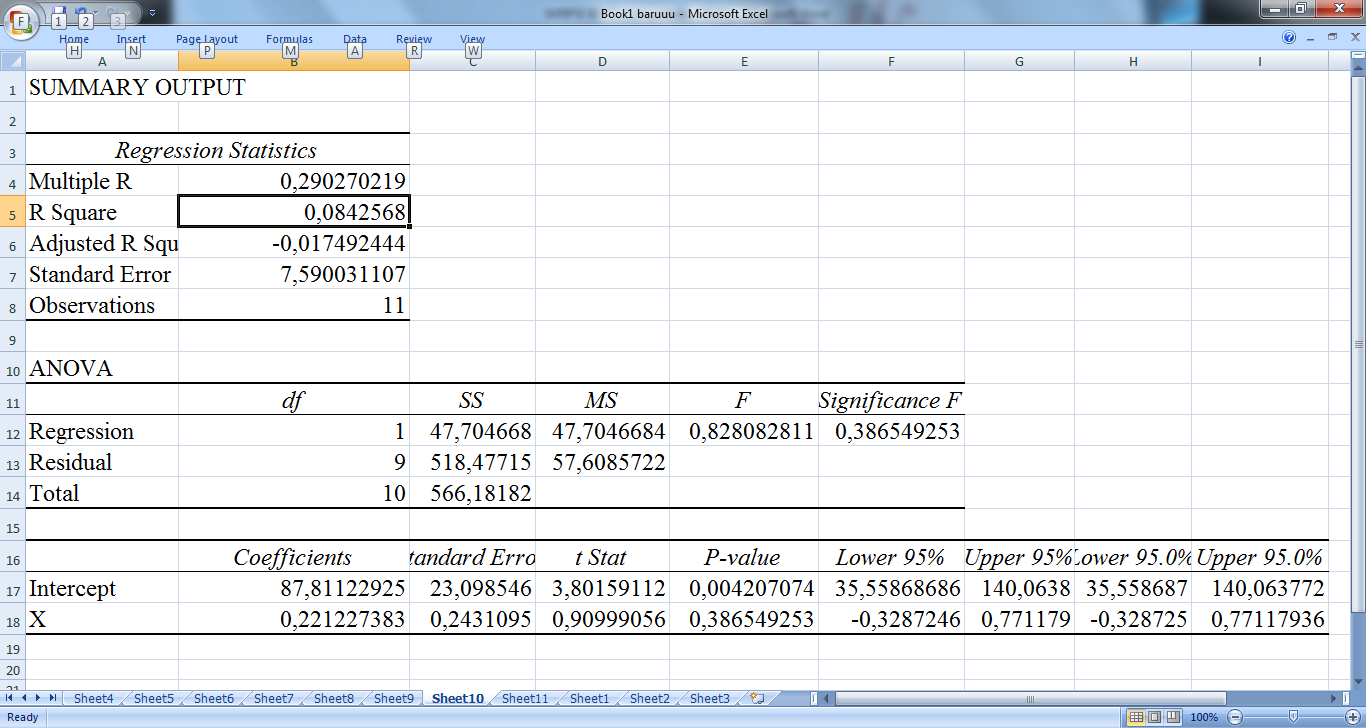 Uji Hipotesis Parameter ()Pada uji Hipotesis Parameter bertujuan untuk nilai intercept atau konstanta dalam memilikiperan yang signinfikan dalam model regresi yang terbentuk. 	: 	Tidak terdapat pengaruh signifikan antara nilai interceptterhadap kinerja guru	:	Terdapatnya pengaruh signifikan antara nilai interceptterhadap kinerja guruAlpha	:	5%P- value	: 	0,0000 (mendekati 0)Kriteria uji	:	Ho  ditolak jika nilai P- value  < alpha ( 0,05 )Keputusan	:	HO ditolak karena nilai P- value  ( 0,0000) <  alpha ( 0,05 )Maka kesimpulan  :Dengan menggunakan taraf signifikansi 5% atau 0,05 sampel yang memberikan bahwa terdapat pengaruh siginifikan antara nilai intercept terhadap kinerja guru.Uji  Hipotesis  Parameter ()Pada hipotesis ini bertujuan untuk menguji apakah variable tersebut mempengaruhi terhadap variable yang lain.Ho	: 	Tidak mempengaruhi signifikan antara kompetensipedagogi terhadapkinerja guruHa	: 	Terdapatnyapengaruh signifikan antara kompetensi pedagogi terhadap kinerja guruAlpha 	: 	0.05 ( 5%)P – Value	:	0,22  ( mendekati 0)Kriteria Uji	:	Ho ditolak jika nilai P –Value < Alpha ( 0,05) Keputusan	:	Ho ditolak karena nilai  P- Value (0,22) < Alpha ( 0,05 ) Kesimpulan 	:	Dengan menggunakan taraf signifikansi 5% bahwa terdapat pengaruh signifikan antara kompetensi pedagogi terhadap kinerja guru.Lampiran 15Koefisien DeterminanCara mencari koefisien determinan pada kompetensi pedagogi dan kinerja guru adalah sebagai berikut :Mencari koefisien kolerasi ( r)= Pearson(B3:B14,C3:C14)= 0,21021391 atau 0,21Mencari koefisien  determinanasi (D)D 	=  X100%= 0,21021391 ^2 X100%= 4,418988792 atau 4,41Hasil koefisien determinan yang diperoleh ditunjukkan pada tabel 4.12 dibawahini  menujukan koefisien determinasi kompetensi pedagogi dengan kinerja guru.NoPertanyaanHasil   Wawancara1Siapakahyangmelaksanakanpengawasankinerja paraguru?Pengawasan kinerja guru di SD ini dilakukan oleh kepala sekolah dan pengawas sekolah.Pengawasan ini tentunya dilakukan bekerjasama atau bersama-sama, karena kita melihat langsung, jadi dapat secara langsung juga melakukan pengawasan.2Kapandilaksanakan penilaian terhadap kinerja para guru di SD Negeri 101788 Marindal?Dilaksanakan pada akhir tahun pelajaran Januari sampai Desember3Bagaimana penilaian bapak terhadap kinerja para guru di SD Negeri 101788 Marindal ?Diamati,dipantau dilakukan bimbingan dan diberi tugas tambahan, displin dalam melaksanaka kerja4Apakah hambatan dalam melaksanakan proses evaluasi terhadap kinerja para guru dan cara mengatasinya?Bagi guru yang tidak displin melaksanakan kerja dapat di panggil kekantor dapat diberi arahan dan bimbingan 5Bagaimanakah pembinaan yang dilakukan oleh pihak sekolah untuk meningkatkan kinerja guru?Pembinaan dilakukan oleh pihak sekolah untuk  meningkatkan kinerja   guru adalah  1. Melakukan KKG 2. Diklat K13 3. Work ShopNOPertanyaanJawaabanJawaabanJawaabanJawaabanNOPertanyaanSLSRKDTPAMengenal   Karakteristik  Peserta  Didik1Saya memahami karakteristik peserta didik dan menyampaikan materi pembelajaran sesuai dengan karakteristik peserta didikBMenguasai  Teori  Belajar Dan Prinsip – Prinsip Pembelajaran Yang  Mendidik2Saya menggunakan metode pembelajaran yang bervariasi agar peserta didik tidak merasa bosan3Saya melakukan pre-test sebelum masuk ke materi pembelajaran4Saya memberikan motivasi kepada peserta didik di dalam ruangan kelas 5Saya menggunakan contoh yang terdapat dalam kehidupan sehari-hari6Saya menanggapi pendapat atau pertanyaan peserta didik7Saya mengadakan remedial kepada peserta didik8Saya mengarahkan siswa agar belajar dengan berfikir kritis9Saya memastikan pemahaman peserta didik terhadap materi pembelajaran10Saya menjelaskan kembali materi pembelajaranyang belum dipahami11Saya mencari tahu penyebab perilaku menyimpang peserta didik12Saya memberikan jam tambahan pembelajaran bagi peserta didik yang kurang mampu memahami materi pembelajaran13Saya memberikan solusi ketika peserta didik ketika peserta didik mengalami kesulitan CPengembangan Kurikulum14Saya membuat RPP dan Silabus sesuai dengan kurikulum15Saya menjelaskan materi sesuai dengan urutanRPP yang telah dibuat sebelumnya16Saya menyesuaikan media pembelajaran dengan materi pembelajaran17Saya menyusun perangkat pembelajaran dengan ketentuan kurikulum18Saya mempersiapkan materi yang akan di jelaskan dengan sesuai  RPP dan SilabusDTerampil  Dalam Melakukan Kegiatan Pengembangan  Yang  Mendidik19Saya menggunakan lebih dari satu buku sebagai sumber belajar20Saya  mengatur posisi tempat duduk peserta didik sesuai dengan keadaan dikelas  21Saya membentuk kelompok belajar saat proses pembelajaranEMemanfaatkan Teknologi  Informasi   Dan Komunikasi Untuk Kepentingan Penyelenggaran  Kegiatan Penggembangan  Mendidik22Saya menggunakan media berupa  teknologi dalam prosespembelajaran23Saya memanfaatkan perpustakaan sekolah untuk kegiatan pembelajaran24Saya melakukan proses pembelajaran diluar kelas25Saya membantu peserta didik mengembangkan bakat dan minatFKomunikasi  Dengan  Peserta  Didik26Saya memperlakukan seluruh siswa dengan adiltanpa membeda-bedakan27Saya menanggapi pendapat atau pertanyaan pesertadidik dan memberikan solusi ketika peserta didik mengalami kesulitanGMelakukan  Penilaian  Dan Evaluasi  Proses  Belajar Dari  Hasil  Belajar28Saya membuat	tes atau penugasan di	akhir pembelajaran29Saya	Saya memberitahu/membagikan hasil belajar siswa untuk mengetahui perkembangannya30Saya mengakiri pembelajaran dengan memberikan meringkasan atau kesimpulanNOPertanyaanJawabanJawabanJawabanJawabanNOPertanyaanSLSRKDTPA Merencanakan Pembelajaran 1 Saya menyusun  RPP dan Silabus sesuai dengan kurikulum2Saya merumuskan tujuan pembelajaran berdasarkan KI dan KD yang hendak dicapai peserta didik 3Saya menyusun soal ulangan berdasarkan tujuan dan indikator pembelajaran 4Saya membuat bahan pelajaran yang mengacu pada kurikulum terbaru5Saya membuat langkah – langkah pembelajaran dengan menggunakan model pembelajaran 6Saya mempersiapkan diri dalam menguasai bahan pembelajaran 7Saya menyusun materi pembelajaran di RPP dengan memperhatikan kebutuhan peserta didik 8Saya menyusun RPP secara lengkap dan sistematisBMelaksanakan Proses Pembelajar9Saya memberikan tugas / pekerjaan rumah kepada siswa10Saya mengadakan remedial kepada peserta didik11Saya menjabarkan tujuan pembelajaran sesuai dengan karakteristik peserta didik 12Saya menggunakan metode / model pembelajaran yang bervariasi 13Saya menggunakan fasilitas sekolah untuk proses pembelajaran 14 Saya mengadakan pre – test sebelum proses pembelajaran 15Saya mengadakan pos  – test setelah proses pembelajaran16Saya memberikan waktu lebih diluar jam proses pembelajaran17Saya menjelaskan materi pembelajaran dengan suara yang tegas dan nyaring 18Saya menginformasikan materi pembelajaran selanjutnya 19Saya mengawali pembelajaran dengan mengaitkan materi pembelajaran sebelumnya 20Saya menggunakan media pembelajaran berbasis teknologi atau internet21Saya mengajak siswa belajar diluar ruangan kelas 22Saya memberikan hiburan atau game saat pmbelajaran 23Saya menggunakan media alat peraga dalam proses pembelajaran C Mengevaluasi  Pembelajaran24Saya melakukan penilaian melalui pengamatan pada proses pembelajaran25Saya memeriksa hasil kerja peserta didik dengan memperhatikan karakteristik peserta didik26Saya menentukan prosedur evaluasi sesuai dengan KKM 27Saya memanfaatkan hasil analisis evaluasi untuk mencari metode pembelajaran yang lebih efektif28Saya mencatat data evaluasi peserta didik29Saya melakukan penilaian dengan memperhatikan aspek kognitif,afektif dan psikomotorik30Saya melakukan penilaian siswa membuat kesimpulan dari proses pembelajaran yang telah dilakukan SampelValidasi Angket (Kompetensi Pedagogik)Validasi Angket (Kompetensi Pedagogik)Validasi Angket (Kompetensi Pedagogik)Validasi Angket (Kompetensi Pedagogik)Validasi Angket (Kompetensi Pedagogik)Validasi Angket (Kompetensi Pedagogik)Validasi Angket (Kompetensi Pedagogik)Validasi Angket (Kompetensi Pedagogik)Validasi Angket (Kompetensi Pedagogik)Validasi Angket (Kompetensi Pedagogik)Validasi Angket (Kompetensi Pedagogik)Validasi Angket (Kompetensi Pedagogik)Validasi Angket (Kompetensi Pedagogik)Validasi Angket (Kompetensi Pedagogik)Validasi Angket (Kompetensi Pedagogik)Validasi Angket (Kompetensi Pedagogik)Validasi Angket (Kompetensi Pedagogik)Validasi Angket (Kompetensi Pedagogik)Validasi Angket (Kompetensi Pedagogik)Validasi Angket (Kompetensi Pedagogik)Validasi Angket (Kompetensi Pedagogik)Validasi Angket (Kompetensi Pedagogik)Validasi Angket (Kompetensi Pedagogik)Validasi Angket (Kompetensi Pedagogik)Validasi Angket (Kompetensi Pedagogik)Validasi Angket (Kompetensi Pedagogik)Validasi Angket (Kompetensi Pedagogik)Validasi Angket (Kompetensi Pedagogik)Validasi Angket (Kompetensi Pedagogik)Validasi Angket (Kompetensi Pedagogik)Sampel123456789101112131415161718192021222324252627282930TotalY²Y²14343422444344312243323222222428673967396244341444444343333443432222242938649864934334434443433433444344344444341091188111881434344344434334334443443444444411012100121005333233333433322334333334444344959025902564443343334333223333433433333449794099409742244344444444424433333333334310210404104048334333433433332233233333333343918281828194333323334333312343323433333238877447744104332323334333222233433333333338775697569114332333334322222223333333333438572257225124322312222422221234323333333337759295929JLH4538373638333940404441363335272835413939353937373737373643381120105612105612r hitung-0,56-0,320,180,020,750,380,580,760,700,700,000,430,400,400,680,660,760,920,530,27-0,060,840,650,100,570,570,570,570,610,24r tabel0,1540,150,150,1540,20,1540,150,150,150,1540,20,150,1540,1540,1540,150,150,150,150,150,1540,150,150,150,20,1540,1540,150,150,154StatusTVTVVTVVVVVVVTVVVVVVVVVVTVVVTVVVVVVVSampelValidasi Angket Kinerja GuruValidasi Angket Kinerja GuruValidasi Angket Kinerja GuruValidasi Angket Kinerja GuruValidasi Angket Kinerja GuruValidasi Angket Kinerja GuruValidasi Angket Kinerja GuruValidasi Angket Kinerja GuruValidasi Angket Kinerja GuruValidasi Angket Kinerja GuruValidasi Angket Kinerja GuruValidasi Angket Kinerja GuruValidasi Angket Kinerja GuruValidasi Angket Kinerja GuruValidasi Angket Kinerja GuruValidasi Angket Kinerja GuruValidasi Angket Kinerja GuruValidasi Angket Kinerja GuruValidasi Angket Kinerja GuruValidasi Angket Kinerja GuruValidasi Angket Kinerja GuruValidasi Angket Kinerja GuruValidasi Angket Kinerja GuruValidasi Angket Kinerja GuruSampel123456789101112131415161718192021222324252627282930TotalY1444444444444444444344444324443115132252444333433443444443344442334443107114493442444444444444444244442244444112125444444444443443444444344444244444115132255443444444443444444344444334444115132256443444433444444444444442434444114129967443444433444444444444442224434110121008334333433433332233233332233333887744944344433434444443423444323334410611236104434443343444444342444442344441101210011443344334344444434344443324443108116641244344433434444444434444333444311112321JLH ( X)474739454646444043444744474746464446344647474735313546464643r hitung-0,300,900,90-0,290,670,740,740,050,500,290,050,900,300,900,900,900,900,620,740,450,770,900,900,900,450,350,060,770,770,65r tabel0,150,1540,150,150,1540,150,150,20,150,20,20,20,150,150,150,150,20,150,150,150,150,150,150,150,20,1540,150,20,150,15StatusTVVVTVVVVTVVVTVVVVVVVVVVVVVVVVTVVVVSampelXY XYX2Y213682049462424742961654763479316166241447931616624154652601642256470280164900747730816592984662641643569464256164096103631899396911360180936001235315992809∑44818302816456466No.XYXYX2Y2141154601613225241074281611449341124481612544441154601613225541154601613225641154601613225741104401612100838826497744941074281611449104110440161210011410843216116641241114441612321∑4713135164185144271NoSkor TotalZF (z)F (z)S ( z)S ( z)F (z)- S(z)F(z)- S ( z)17776,893669260,0004610880,0004610880,0833333330,083333333-0,0828722460,08287224628584,893669260,0060358720,0060358720,1666666670,166666667-0,1606307950,16063079538685,893669260,0079841660,0079841660,250,25-0,2420158340,24201583448786,893669260,0104652180,0104652180,3333333330,333333333-0,3228681150,32286811558887,893669260,0135930480,0135930480,4166666670,416666667-0,4030736190,40307361969190,893669260,0282194940,0282194940,50,5-0,4717805060,47178050679594,893669260,0660304940,0660304940,6666666670,666666667-0,6006361730,60063617389796,893669260,0959088230,0959088230,750,75-0,6540911770,65409117799796,893669260,0959088230,0959088230,750,75-0,6540911770,65409117710102101,89366930,2109258590,2109258590,8333333330,833333333-0,6224074740,62240747411109108,89366930,4600127470,4600127470,9166666670,916666667-0,4566539190,456653919`12110109,89366930,50,511-0,50,51124Lhitung< Ltabel0,65 < 0,242Lhitung< Ltabel0,65 < 0,242Lhitung< Ltabel0,65 < 0,242Lhitung< Ltabel0,65 < 0,242Lhitung< Ltabel0,65 < 0,242Lhitung< Ltabel0,65 < 0,242Lhitung< Ltabel0,65 < 0,242Lhitung< Ltabel0,65 < 0,242Rata – rataRata – rataRata – rata93,6666666793,6666666793,6793,6793,67Simpangan Baku Simpangan Baku Simpangan Baku 9,9574853839,9574853839,679,679,67Nilai terbesar pada mutlak ( Lhitung)Nilai terbesar pada mutlak ( Lhitung)Nilai terbesar pada mutlak ( Lhitung)0,654091177atau  0,650,654091177atau  0,65LtabelLtabelLtabel0,2420,242NOSkor TotalZF(z)S(z)F(z)-S(z)│Fz)-S(z)│188-13,764861720,0001318120,0833333330,0832015220,08320152106-12,764861720,1119512840,0833333330,0286179510,0286183107-11,764861720,1398305240,0833333330,0564971910,05649724108-10,764861720,1720880790,0833333330,0887547450,08875475110-9,7648617180,2496232910,0833333330,1662899580,166296110-8,7648617180,2496232910,0833333330,1662899580,166297111-7,7648617180,2944121550,0833333330,2110788220,21107888112-6,7648617180,3425897690,0833333330,2592564360,25925649114-5,7648617180,4462525160,0833333330,3629191820,362919210115-4,7648617180,50,0833333330,4166666670,416666711115-3,7648617180,50,0833333330,4166666670,416666712115-2,7648617180,50,0833333330,4166666670,41666671311Lhitung>Ltabel 0,42 > 0,1736  Rata – rata109,25109,25Simpangan Baku7,3993242937,4Nilai terbesar pada mutlak( Lhitung)0,416666667Atau0,42L tabel0,1736